DOKUMENTASI   PENELITIAN 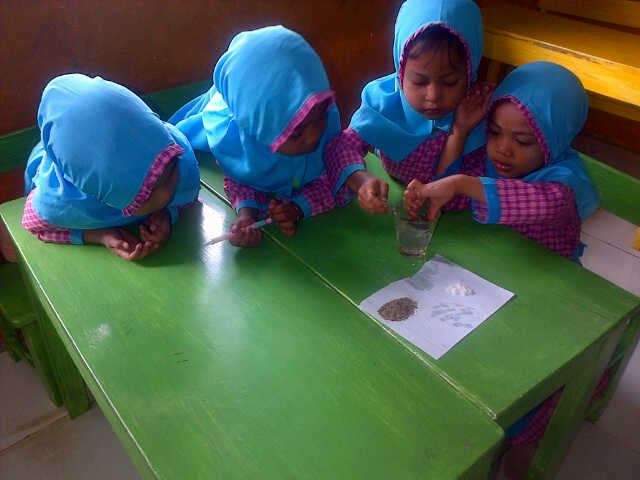 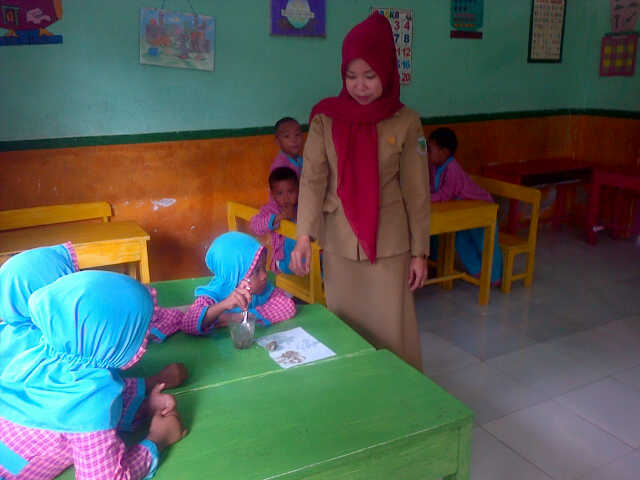 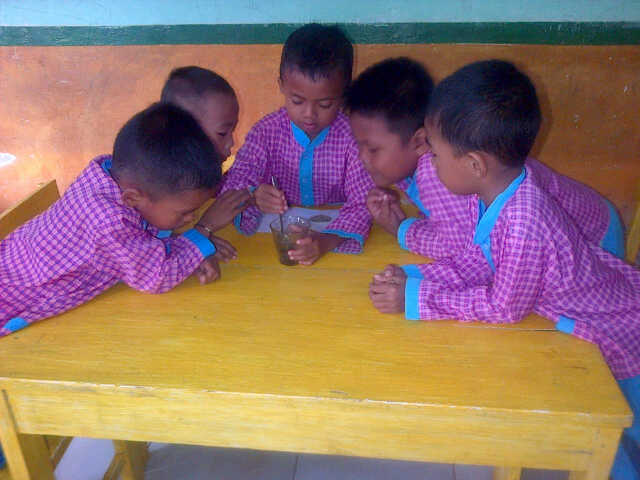 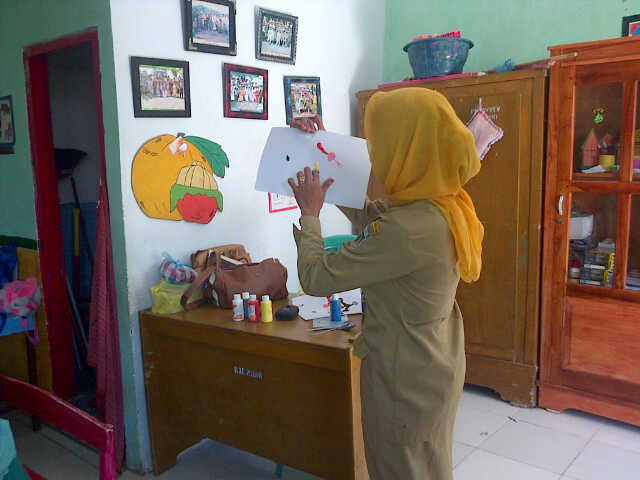 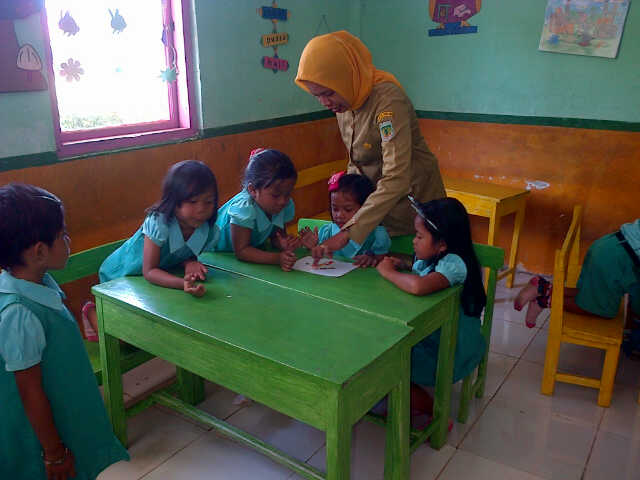 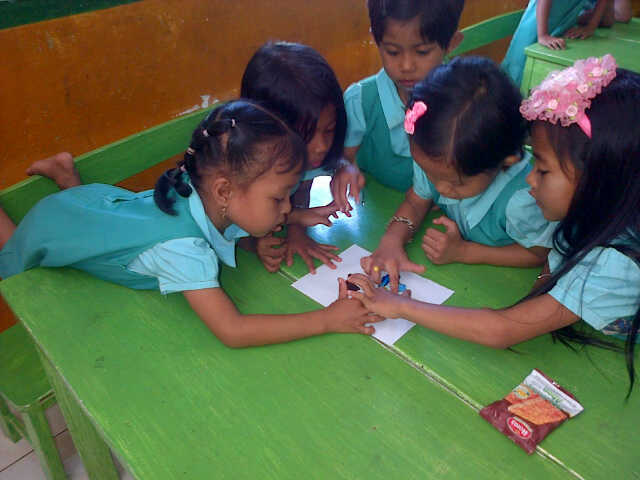 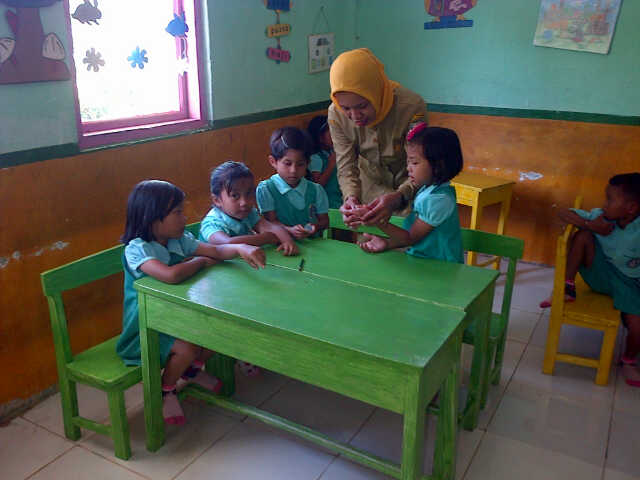 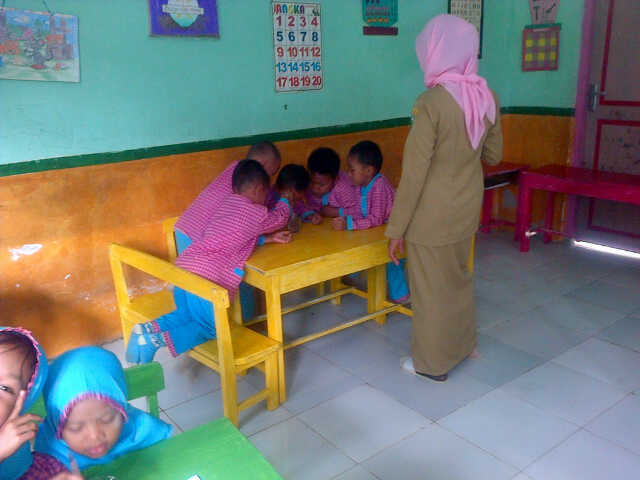 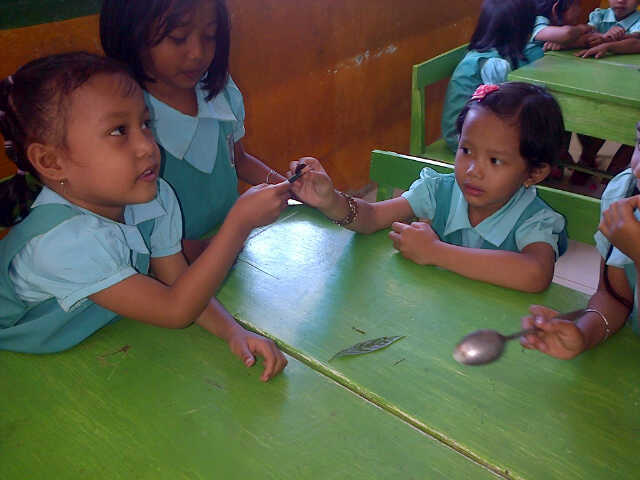 